签到表通过在下面签名，我特此确认我已参加以上提到的商务会议和/或培训课程并且以下信息是正
确的：信息信息会议/培训课程名称：地点：日期：目的/目标：持续时长（小时）：向每人提供的餐饮价值（如果有）：	讲师姓名和职衔：确认书确认书确认书确认书确认书姓名医院/组织职衔签名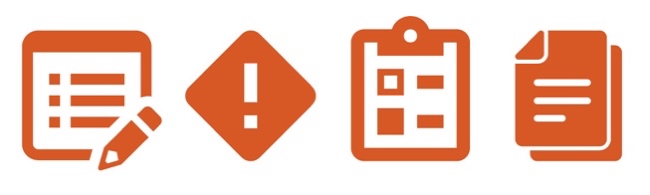 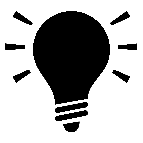 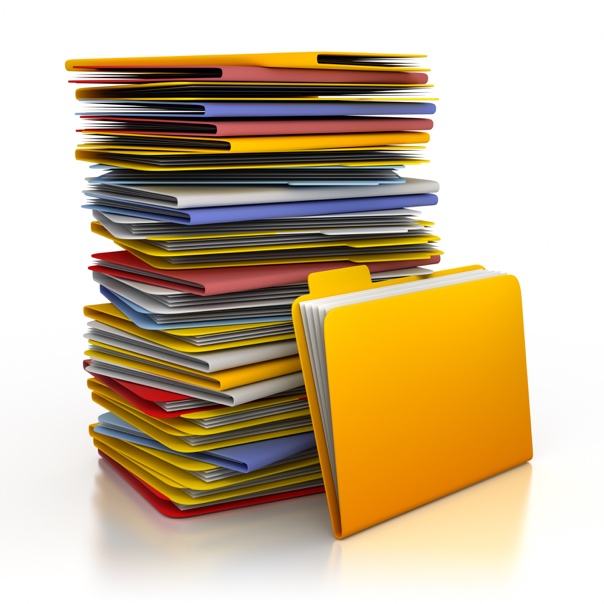 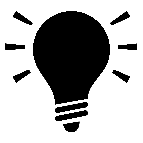 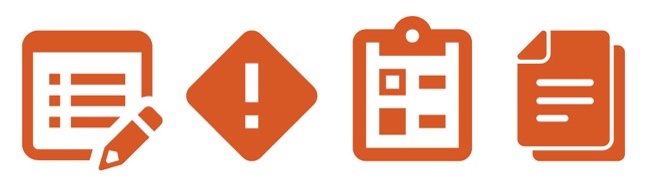 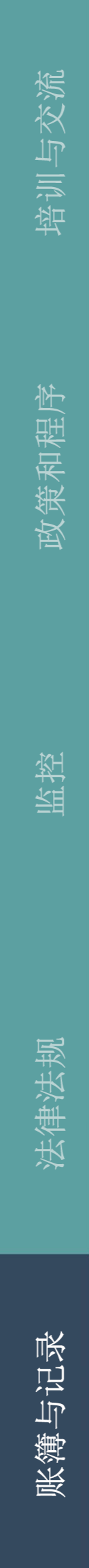 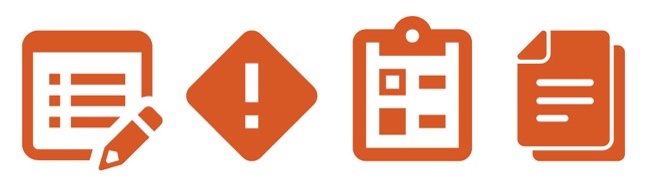 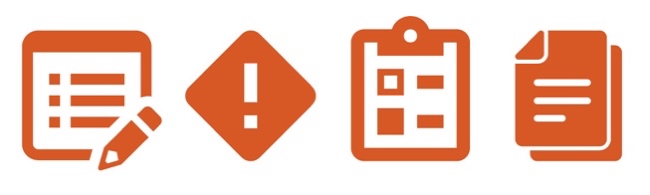 